Муниципальный этап всероссийской олимпиады школьников по обществознаниюХанты-Мансийский автономный округ – Югра 2019-2020 учебный годОлимпиадные задания по обществознанию9 классШифр _____Уважаемый участник всероссийской олимпиады школьников по обществознанию! 	Вам предлагается выполнить задания муниципального этапа Олимпиады. Внимательно читайте формулировку каждого задания, чтобы дать ответ строго на поставленные вопросы и в той форме, которую предполагает каждое конкретное задание. Ответы вписывайте в специально отведенные для этого места. Успехов Вам в выполнении работы! Время выполнения работы – 2 часа 30 минут.1 часть – 105 минут, 2 часть – 45 минут.Общая сумма баллов за выполнение всей работы – 100.8 заданий.I    ЧАСТЬЗАДАНИЕ 1. «Да» или «Нет»? Если вы согласны с утверждением, напишите «Да», если не согласны – «Нет». Внесите свои ответы в таблицу. По 0,5 балла за каждый правильный ответ. Всего 4 б.Никто не может быть повторно осужден за одно и то же преступление.Порядок выборов президента РФ определяется государственной думой. По общему правилу гражданин Российской Федерации может самостоятельно осуществлять в полном объеме свои права и обязанности с 16 лет. Прибыль — это количество денег, уплачиваемое или получаемое за единицу товара или услуги. Монархия и республика — политические режимы.При представительной демократии народовластие осуществляется через выборные органы власти Составной частью принципа разделения властей является система сдержек и противовесов Основой рыночной экономики является частная собственность. Ответ: ЗАДАНИЕ 2. Прочитайте ситуации и определите, какое право потребителя нарушено.  По 2 балла за правильный ответ. Всего 6 балловСитуация № 1 Однажды одна престарелая дама, проезжая на велосипеде мимо ресторана «Макдоналдс», решила перекусить. Сунула монетку, ничего не подозревая, схватила стаканчик и обожглась. Кофе оказался чересчур горячим! Дама тут же поняла, что ее потребительские права на ………… серьезно ущемлены. И судебные заседатели полностью с ней согласились, присудив в качестве компенсации морального ущерба выплатить пострадавшей дневную выручку всех «Макдоналдсов» данного штата. С тех пор на стаканчиках сети знаменитых ресторанов стали писать предостережения: осторожно, не обожгитесь! Какое право потребителя было нарушено?Ответ:_________________________________________________________Ситуация № 2История американки Лесли Уитли очень хорошо знакома всем американским предприятиям. Уже умирая от рака, она выиграла иск в 20 миллионов долларов к двум крупнейшим корпорациям  – «Филипп Моррис» и «РейнолдсХолдинг». Она настояла на судебном расследовании, в результате которого выявились серьезные нарушения в производстве, которые и вызвали ее серьезное заболевание. Американские судебные эксперты решили дело в пользу Лесли Уитли. Так она смогла защитить свое право на ……Ответ___________________________________________________________Ситуация № 3Откусив первый кусок своего любимого яблочного пирога, Венди почувствовала приступ тошноты. В пироге была запечена большая черная муха. На следующий день Венди отправилась в пекарню, где была сделана покупка, с куском пирога. Ей тут же были возвращены деньги. Но Венди этого показалось мало. Поэтому ее муж отнес злополучный пирог в местное отделение по охране здоровья. Через две недели Венди получила письмо от администрации пекарни с извинениями. В письме, кроме того, рассказывалось о мерах предосторожности, принимаемых против таких неприятных происшествий. В конце письма ей предлагалось 5 фунтов в возмещение морального вреда. Так было нарушено право потребителя на ……..Ответ_______________________________________________________ЗАДАНИЕ 3. Работа с обществоведческими терминамиПо 1б за каждое правильно вставленное слово. Всего 2 балла3.1. Прочитайте высказывания известных мыслителей, определите, о чем идет речь и запишите это понятие.  «….  — наиболее эффективное орудие насилия и принудительного насаждения обязательных для всех идеалов» (Ф. Хайек).Ответ: _____________________________________________________________«Всякое настоящее образование добывается только путем ……». Н.А. Рубакин Ответ: _____________________________________________________________3.2. В программе произошел сбой и экономические термины не только распались на слоги, но и в некоторых слогах поменялись местами буквы. Определите экономические понятия, которые можно получить, собрав рассыпавшиеся слоги, и соедините их с определениями. Слоги: Ит, ров, ти, так, са, го, фи, мент, рос, до, ресПо 1баллу за каждое правильно вставленное слово. Всего 3 баллаНабор одноимённой продукции (услуг), конкретизируемой по наименованиям, видам, сортам и т.д.Ответ: использованные слоги _______________________________________Полученное слово___________________________________________________
Добровольное соглашение двух или нескольких лиц, заключаемое на предмет выполнения каждым из них принимаемых обязательств по отношению к другим участникам.Ответ: использованные слоги _____________________________Полученное слово________________________________________________

 3. Документ, подтверждающий соответствие продукции и услуг установленным требованиям.Ответ: использованные слоги ______________________________________Полученное слово_________________________________________________3.3. Используя ВСЕ приведенные слова и словосочетания, составьте определения двух понятий. Назовите их. Слова и словосочетания не могут использоваться дважды. В этот лингвистический конструктор вы можете добавлять предлоги, изменять слова по падежам. Всего 6 баллов. 1 балл за правильно названное понятие и от 1 до 2 баллов за определение.не, товары, социально-экономическое, рабочей, производство,  и, услуги, который, занята, в, явление, часть, при, сила______________________________________________________________________________________________________________________________________2)  от, направленное, к, общество, низкий, высокий, развитие, более, уровень, более______________________________________________________________________________________________________________________________________ЗАДАНИЕ 4. 4.1. Вам даны выдержки из статей Конституции РФ, связанные с обязанностями гражданина РФ, которые необходимо продолжить всего одним словом или словосочетанием. По 1 баллу за правильный ответ. Всего 3 баллаа) Статья 29. Каждому гарантируется свобода мысли и … _________________________________________________________________б) Статья 21. Достоинство личности охраняется … _________________________________________________________________в) Статья 22. Каждый имеет право на свободу и … _____________________________________________________________________________4.2. Определите, какой принцип избирательного права нарушенПо 2 балла за правильный ответ. Всего 4 баллаа) «Решено, что сначала люди выберут своих представителей, а затем эти представители проголосуют за того, кто станет депутатом Государственной Думы». __________________________________________________________б) «Мужчины на выборах имеют 2 голоса, женщины – 1 голос». ___________________________________________________________________ЗАДАНИЕ 5. Работа со схемами и иллюстрациями. Разбейте представленные портреты на три группы. Назовите группу, фамилии и должность. Ответ запишите в таблицу.За название группы – 1б., за правильно названную фамилию и должность по 0,5 балла. За правильно сформированную всю группу (только по портретам) – 1б. Максимальный балл – 15.ЗАДАНИЕ 6. Работа с социальной информацией, представленной в гистограммеПроанализируйте гистограммы, иллюстрирующие количество туристов, посетивших Югру и прогнозы и ответьте на вопросыКакова тенденция посещения туристами Югры?Оправдались ли прогнозы, которые делали о количестве туристов Югры на 2011 и 2015 год?Какие туристические туры и направления предлагают в Югре? Где могут побывать туристы и что им предлагают, чтобы познакомиться с национальными традициями ханты и манси?Предложите меры, способствующие привлечению туристов в ЮгруВсего – 10 баллов: За правильно сформулированные выводы по вопросам 1,2 по1баллу за каждый. По 4 балла за правильно задание 3,4  
Число туристов, посетивших Югру (тыс.чел.)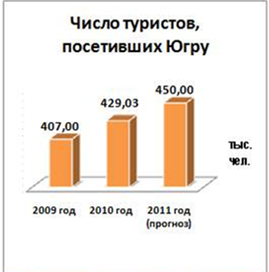 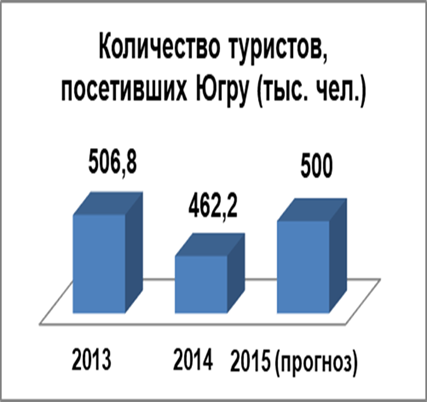 __________________________________________________________________________________________________________________________________________________________________________________________________________________________________________________________________________________________________________________________________________________________________________________________________________________________________________________________________________________________________________________________________________________________________________________________________________________________________________________________________________________________________________________________________________________________________________________________________________________________________________________________________________________________________________________________________________________________________________________________________________________________________________________________________________________________________________________________________________________________________________________________________________________________________________________________________________________________________________________________________________________________________________________________________________________________________________________________________________________________________________________________________________________________________________________________________________________________________________________________________________________________________________________________________________________________________________________________________________________________________________________________________________________________________________________________________________________________________________________________________________________________________________________________________________________________________________________________________________________________________________________________________________________________________________________________________________________________________________________________________________________________________________________________________________________________________________________________________________________________________________________________________________________________________________________________________________________________________________________________________________________________________________________________________________________________________________________________________________________________________________________________________________________________________________________________ЗАДАНИЕ 7. Решение задач7.1. Решите правовую задачу. За правильный ответ – 1б. За представленное обоснование до 3-х баллов. Всего 4 балла14-ти летний Вася Петров обратился в ЗАГС по месту жительства с заявлением о смене своего имени. В удовлетворении просьбы ему было отказано. Правомерны ли были действия работников ЗАГСа? Приведите обоснование своего ответа__________________________________________________________________________________________________________________________________________________________________________________________________________________________________________________________________________________________________________________________________________________________________________________________________________________________________________________________________________________________________________________________________________________________________________________________________________________________________________________________________________________________________________________________________________________________________________________________________________________________________________________________________________________________________________________________________________________________________________Решите логическую задачуЗа правильный ответ– 1б. За представленное рассуждение по определению фамилии и имени каждого человека по 1 баллу. Всего 6 б.Пять человек – Леонид, Владимир, Николай, Олег и Петр – живут в одном городе. Их фамилии: Степанов, Борисов, Козин, Дроздов и Истомин. Борисов знаком только с двумя, а с Козиным знаком только один человек. Петр знаком со всеми, кроме одного, а Леонид знает только одного из них. Николай и Истомин знают друг друга с детства. Владимир и Николай дружат с Олегом, Дроздов и Владимир вовсе не знакомы, а Олег, Николай и Борисов часто ходят в вместе в кино. Назовите имена и фамилии каждого из них. ______________________________________________________________________________________________________________________________________________________________________________________________________________________________________________________________________________________________________________________________________________________________________________________________________________________________________________________________________________________________________________________________________________________________________________________________________________________________________________________________________________________________________________________________________________________________________________________________________________________________________________________________________________________________________ЗАДАНИЕ 8. Решите кроссвордВпишите слова по горизонтали и получите слово по вертикали. Дайте определение понятию, полученному по вертикалиЗа каждый правильный ответ по 0,5 балла, в том числе и за слово, полученное по вертикали. За определение от 1 до 2 баллов. Всего 10 баллов.По горизонтали:Народный избранник в Государственной Думе.Специалист, который занимается подсчетом населения, изучает закономерности воспроизводства населения, его миграцию и состав, называется… Товарообменная сделка, натуральный обмен.Основной задачей этого специалиста является оказание юридической помощи физическим лицам (гражданам, лицам без гражданства) и юридическим лицам (организациям), в том числе защита их интересов и прав в суде. Основной документ, удостоверяющий личность гражданина Российской Федерации на территории России.Основная функция данного органа следить за тем, правильно ли исполняются законы, не нарушаются ли права и интересы граждан государства.Столкновение нескольких участников общения, каждый из которых отстаивает свою позицию - это …Договоренность между странами подчиняться одной правовой норме в определенной сфере.Снижение покупательной способности денежных средств и полное их обесценивание в дальнейшем.Определенная система воззрений, признающая ценность человека, его право на свободу, счастье и развитие – это …Нечто равноценное другому, вполне заменяющее его. «Искусство управления государством»Форма народного голосования по важнейшим вопросам общественной жизни.Платежное средство иностранных государств, применяемое в международных расчетах.Прослойка людей, которые живут на проценты от банковских вкладов.ЧАСТЬ IIТворческое задание на выбор. ОБЩЕСТВОВЕДЧЕСКОЕ СОЧИНЕНИЕ-ЭССЕ.Выберите одно из высказываний и напишите эссе«Познание и жизнь неотделимы». Л. Фейхтвангер «Общество – свод камней, который обрушился бы, если бы один не поддерживал другого». Сенека «В безнравственном обществе все изобретения, увеличивающие власть человека над природой, - не только не благо, но несомненное и очевидное зло». Л. Толстой «Судить об эффективности той или иной хозяйственной системы следует, сопоставляя ее с альтернативными вариантами…» А. Смит «Даже самый щедрый человек, старается заплатить подешевле за то, что покупается ежедневно». Б. Шоу«Тиран – это разбойник, не боящийся ни суда, ни наказаний. Это судья без суда и закона». Ю.Крижанич «Демократия означает не то, что люди действительно управляют, а только то, что они имеют возможность избирать правителей». Й. Шумпетер «Не быть подчиненным никакому закону – значит быть лишенным самой спасительной защиты, ибо законы должны нас защищать не только от других, но и от самих себя». Г. Гейне «Оставить преступление безнаказанным – значит стать его соучастником». П. Кребийон «Семья – это кристалл общества». В. Гюго «Простое отсутствие пороков еще не предполагает присутствия добродетели». А. Мачадо «Тот, кто, обращаясь к старому, способен открывать новое, достоин быть учителем». Конфуций «Независимость и свободомыслие – суть творчества». Ф. Миттеран Цель: определение собственного отношения к явлениям общественной жизни.Критерии оценки ответов:1.	Понимание сущности поставленной проблемы – 2 балла.2.	Логичность раскрытия темы – 3 балла.3.	Знание точек зрения по проблеме – 6 баллов.4.	Самостоятельность суждений, умение аргументировать собственную точку зрения – 5 балла.5.	Грамотность использования понятийного аппарата – 5 балла.6.	Парадоксальность, оригинальность суждений, стиля изложения – 4 балла.7.	Умение делать выводы и обобщения – 2 балла.Всего 27 баллов.________________________________________________________________________________________________________________________________________________________________________________________________________________________________________________________________________________________________________________________________________________________________________________________________________________________________________________________________________________________________________________________________________________________________________________________________________________________________________________________________________________________________________________________________________________________________________________________________________________________________________________________________________________________________________________________________________________________________________________________________________________________________________________________________________________________________________________________________________________________________________________________________________________________________________________________________________________________________________________________________________________________________________________________________________________________________________________________________________________________________________________________________________________________________________________________________________________________________________________________________________________________________________________________________________________________________________________________________________________________________________________________________________________________________________________________________________________________________________________________________________________________________________________________________________________________________________________________________________________________________________________________________________________________________________________________________________________________________________________________________________________________________________________________________________________________________________________________________________________________________________________________________________________________________________________________________________________________________________________________________________________________________________________________________________________________________________________________________________________________________________________________________________________________________________________________________________________________________________________________________________________________________________________________________________________________________________________________________________________________________________________________________________________________________________________________________________________________________________________________________________________________________________________________________________________________________________________________________________________________________________________________________________________________________________________________________________________________________________________________________________________________________________________________________________________________________________________________________________________________________________________________________________________________________________________________________________________________________________________________________________________________________________________________________________________________________________________________________________________________________________________________________________________________________________________________________________________________________________________________________________________________________________________________________________________________________________________________________________________________________________________________________________________________________________________________________________________________________________________________________________________________________________________________________________________________________________________________________________________________________________________________________________________________________________________________________________________________________________________________________________________________________________________________________________________________________________________________________________________________________________________________________________________________________________________________________________________________________________________________________________________________________________________________________________________________________________________________________________________________________________________________________________________________________________________________________________________________________________________________________________________________________________________________________________________________________________________________________________________________________________________________________________________________________________________________________________________________________________________________________________________________________________________________________________________________________________________________________________________________________________________________________________________________________________________________Оценка за работу (заполняется жюри)Оценка за работу (заполняется жюри)Оценка за работу (заполняется жюри)Оценка за работу (заполняется жюри)Оценка за работу (заполняется жюри)Оценка за работу (заполняется жюри)Оценка за работу (заполняется жюри)Оценка за работу (заполняется жюри)Оценка за работу (заполняется жюри)Оценка за работу (заполняется жюри)ИтогоЗадание123456789ИтогоОценка (макс. балл)461171510101027100Примерное время выполнениямин.68121215201616451501-й эксперт2-й экспертСредний балл412345678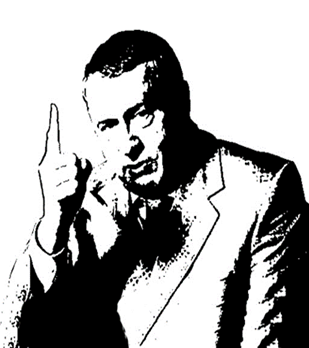 1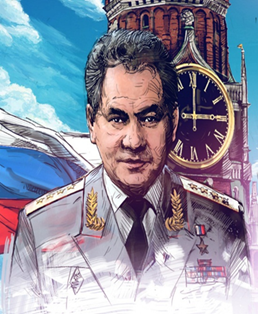 2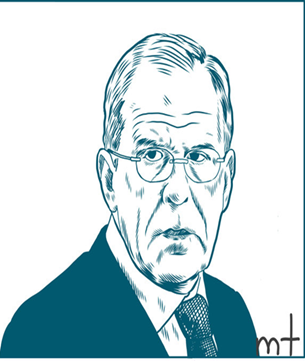 3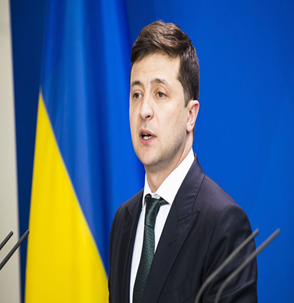 4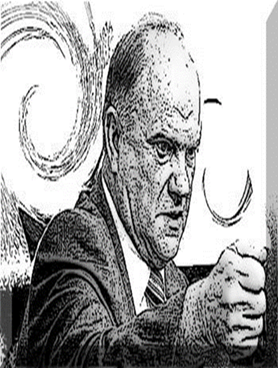 5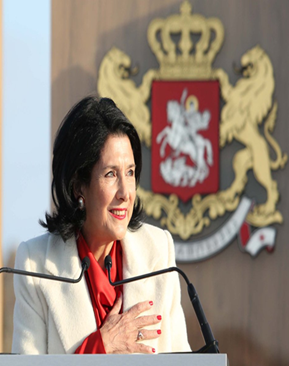 6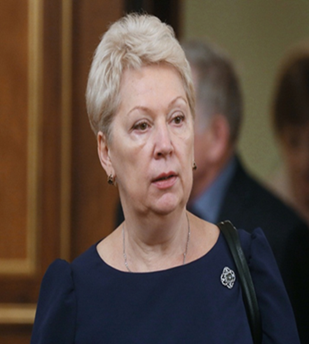 7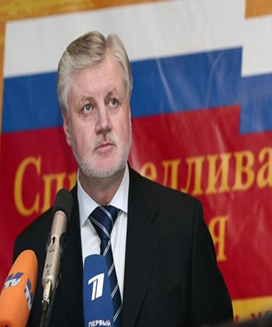 8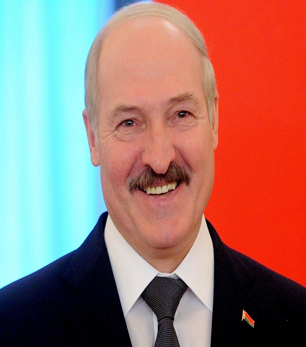 9Название группНазвание группНазвание группНазвание группНазвание группНазвание групп№Фамилия и должность№Фамилиядолжность№Фамилиядолжность123456789101112131415